ПРОТОКОЛ заседания Общественного совета Нефтеюганского района г. НефтеюганскДокладчики, согласно утвержденной повестки заседания, представители СМИ  ПОВЕСТКА ДНЯО результатах выборной кампании «Осень-2017» и подготовке к выборам Президента РФ в марте 2018 года.Докладчик: Леонова Ольга Николаевна, председатель Территориальной избирательной комиссии Нефтеюганского районаО внесении изменений в постановление администрации Нефтеюганского района от 26.04.2017 № 676-па «О конкурсном отборе проектов «Народный бюджет» в Нефтеюганском районе.Докладчик: Московкина Лариса Денисовна, заместитель директора департамента финансов Нефтеюганского района Информация о предварительных параметрах бюджета Нефтеюганского района на 2018 год и плановый период 2019 и 2020 годов.Докладчик: Московкина Лариса Денисовна, заместитель директора департамента финансов Нефтеюганского районаОб общественном обсуждении результатов мониторинга эффективности органов местного самоуправления муниципального образования Нефтеюганский район за 2016 год.         Докладчик: Шумейко Ирина Михайловна - председатель комитета по экономической политике и предпринимательствуОб участии общественных организаций Нефтеюганского района в конкурсе президентских грантов.	Докладчик Никитина Светлана Евгеньевна, заместитель начальника управления по связям с общественностью.О   результатах   проведения   общественных  обсуждений  по  вопросу введения дополнительных ограничений розничной продажи алкогольной продукции в населенных пунктах Ханты-Мансийского автономного округа – Югры.Докладчик: Корчменная Лариса Георгиевна  –  секретарь Общественного совета Нефтеюганского района Разное.Об избрании заместителя председателя Общественного совета Нефтеюганского района.СЛУШАЛИ:О результатах выборной кампании «Осень-2017» и подготовке к выборам Президента РФ в марте 2018 года. (Леонова Ольга Николаевна, информация прилагается)	РЕШИЛИ:Принять информацию к сведению.Отметить хорошую организацию избирательной кампании на территории Нефтеюганского района.О внесении изменений в постановление администрации Нефтеюганского района от 26.04.2017 № 676-па «О конкурсном отборе проектов «Народный бюджет» в Нефтеюганском районе. (Московкина Лариса Денисовна, информация прилагается)	РЕШИЛИ:2.1. Считать обязательные общественные обсуждения проекта постановления администрации Нефтеюганского района «О внесении изменений в постановление администрации Нефтеюганского района от 26.04.2017 № 676-па «О конкурсном отборе проектов «Народный бюджет» в Нефтеюганском районе» состоявшимися.2.2. Одобрить проект постановления администрации Нефтеюганского района  «О внесении изменений в постановление администрации Нефтеюганского района от 26.04.2017 № 676-па «О конкурсном отборе проектов «Народный бюджет» в Нефтеюганском районе».3.	Информация о предварительных параметрах бюджета Нефтеюганского района на 2018 год и плановый период 2019 и 2020 годов.(Московкина Лариса Денисовна, информация прилагается)РЕШИЛИ:  3.1.  Информацию принять к сведению.  3.2. Считать общественные обсуждения предварительных параметров бюджета Нефтеюганского района на 2018 год и плановый период 2019 и 2020 годов состоявшимися.	4.   Об общественном обсуждении результатов мониторинга эффективности органов местного самоуправления муниципального образования Нефтеюганский район за 2016 год.».(Шумейко Ирина Михайловна, информация прилагается)	РЕШИЛИ: 4.1. Считать общественные обсуждения результатов мониторинга эффективности органов местного самоуправления муниципального образования Нефтеюганский район за 2016 год состоявшимися.4.2. Рекомендовать довести информацию об общественном обсуждении результатов мониторинга эффективности органов местного самоуправления муниципального образования Нефтеюганский район за 2016 год до сведения членов общественных советов городского и сельских поселений Нефтеюганского района.Об участии общественных организаций Нефтеюганского района в конкурсе президентских грантов. (Никитина Светлана Евгеньевна, информация прилагается)	РЕШИЛИ: 5.1. Принять информацию к сведению.5.2. Рекомендовать довести информацию об участии общественных организаций Нефтеюганского района в конкурсе президентских грантов до сведения представителей общественных организаций поселений. О   результатах   проведения   общественных  обсуждений  по  вопросу введения дополнительных ограничений розничной продажи алкогольной продукции в населенных пунктах Ханты-Мансийского автономного округа – Югры.(Корчменная Лариса Георгиевна, информация прилагается)РЕШИЛИ:  Отметить,    что    во   всех    поселениях    Нефтеюганского      района     проведены общественные обсуждения по вопросу введения дополнительных ограничений розничной продажи алкогольной продукции в населенных пунктах Ханты-Мансийского автономного округа – Югры.  К обсуждениям были привлечены члены общественных советов поселений, члены советов ветеранов и молодежных советов, а также было запрошено мнение представителей бизнеса - лицензиатов. Представители актива общественности единогласно сошлись во мнении, что запрет продажи алкогольной продукции не даст положительных результатов.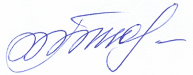 Председатель                                                                              Общественного совета                                                                Н. А. Тюленева 29 сентября  2017 года                                                                                                       Место проведения:здание администрацииНефтеюганского района  малый зал совещаний (каб.430)                                                                                                                                                                              № 514.00 час.ПредседательТюленева Наталья Алексеевна, председатель            Общественного Совета Нефтеюганского районаСекретарьКорчменная Лариса Георгиевна, председатель Совета ветеранов с.п. Усть-ЮганЧлены Совета:Карпачева Елена Васильевнапредседатель Общественного Совета сп. Усть-ЮганЗвереваСветлана Валентиновнапредседатель Общественного совета сп.ЛемпиноКичигина Тамара Федоровнапредседатель Общественного совета СентябрьскийКостенко Людмила Рудольфовначлен Совета ветеранов сп. СингапайФаталиев Эмин Али оглычлен Совета общественной организации «Азербайджанское общество «Хазар»Мурзаков Виктор Петровичмиссионерская деятельностьНурметов Васиф Нурметовичпомощник Президента федерации вольной борьбы ХМАО-ЮгрыГоссман Римма Гибатовначлен ОО ветеранов (пенсионеров) войны, труда, ВС и ПО г.п. Пойковский,  член Общественного совета Ческидова Эльза НиколаевнаПредседатель Нефтеюганской районной общественной организации Всероссийского общества инвалидов, член Общественного Совета при главе гп.ПойковскийКакаев Халит Мерлуевиччлен общественной организации народов Северного Кавказа «Терек», член Общественного советаСкворцоваНаталья СергеевнаПредседатель общественного совета при администрации сп.Куть-ЯхЗырянова Василиса НиколаевнаЗаместитель главного редактора газеты «Югорское обозрение»Присутствуют:Лапковская Галина ВасильевнаГлава Нефтеюганского районаКотова Татьяна Георгиевназаместитель главы Нефтеюганского района Уткина Людмила Петровнаначальник управления по вопросам местного самоуправления и обращениям гражданИванчикова Инна Николаевназаместитель начальника управления по вопросам местного самоуправления и обращениям граждан